     GLENDALE GIRLS 2023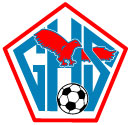 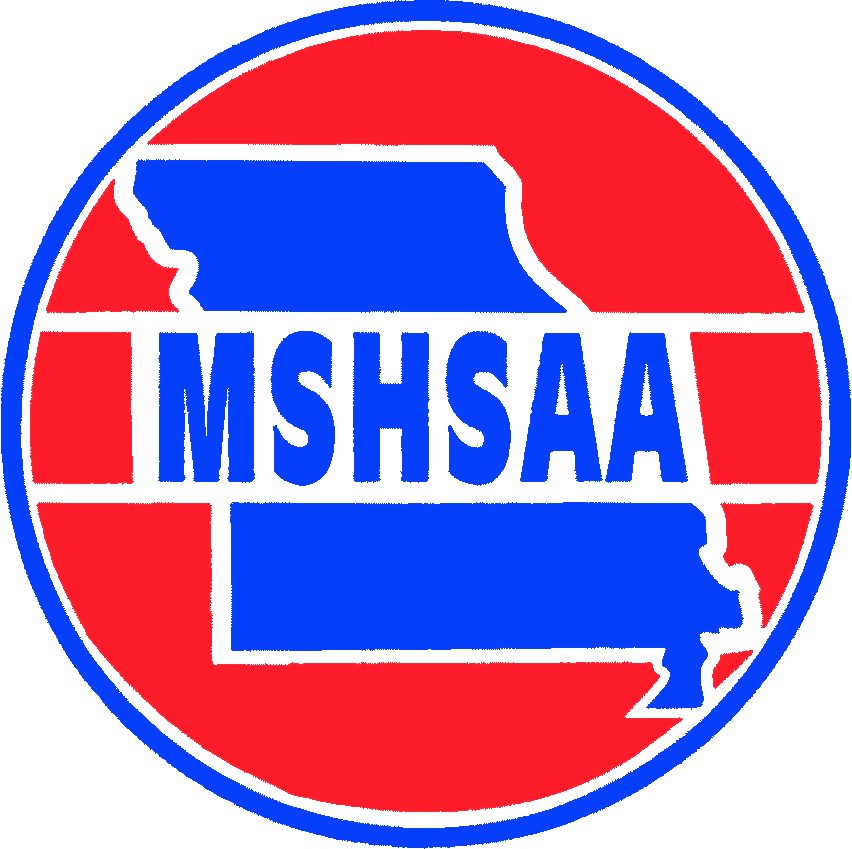 Date			Opponent		Order of Play	Location	TimeMarch 23		Camdenton 		JV/V			Camdenton	5:00pmMarch 24		Nixa			JV/V			Nixa		5:00pm  March 28		Republic		JV/V			Republic	5:00pmMarch 30		Parkview		JV/V			Parkview	5:00pmMarch 31		Carthage		JV/V			Glendale	5:00pmApril 4			Ozark			JV/V			Glendale	5:00pmApril 6			Webb City		V			Glendale	5:00pmApril 7			Ozark			V			Parkview	12:30pmApril 8			Grain Valley		V			Parkview	NoonApril 11			Hillcrest		JV/V			Hillcrest	5:00pmApril 13			Lee’s Summit West	V			Kickapoo	4:00pmApril 14			Hickman	 	V			Kickapoo	6:00pmApril 15			Jackson			V			Kickapoo	8:00amApril 17			Lebanon		JV/V			Glendale	5:00pmApril 20			Kickapoo		JV/V			Kickapoo	5:00pmApril 22			Pembroke Hill		V			Glendale	11:00amApril 24			West Plains		JV/V			Glendale	5:00pmApril 25			Bolivar			JV/V			Glendale	5:00pm   April 28			Rolla			JV/V			Rolla		5:00pm                                                                                                                                                                                                                         May 1			Catholic		JV/V			Glendale	5:00pmMay 4			Central			JV/V			Glendale	5:00pmMay 9	 		Waynesville		JV/V			Waynesville	5:00pm